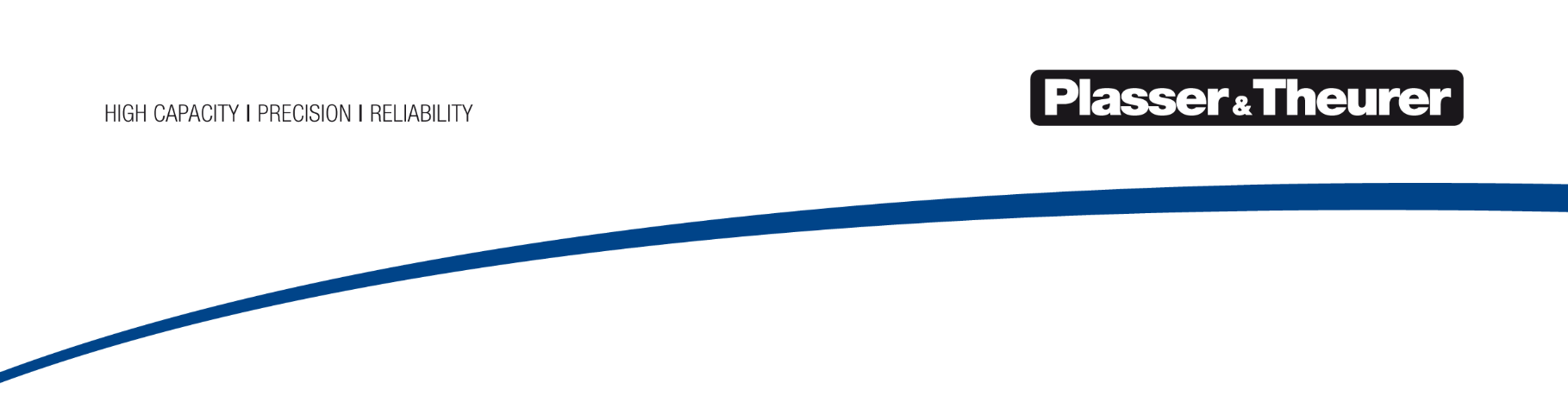 Agosto de 2021EuProGigant: los datos de la industria en la nube europea Gaia-XPlasser & Theurer, pionera en la digitalización del ferrocarrilPlasser & Theurer participa en el proyecto EuProGigant junto con otras empresas industriales, universidades y empresas de software de Austria y Alemania. El objetivo de este proyecto de investigación es aprovechar la infraestructura de datos europea en la nube Gaia-X para la generación eficiente, el almacenamiento seguro y el tratamiento útil de grandes cantidades de datos. De este modo, se está estableciendo un ecosistema de producción interconectado digitalmente. EuProGigant es el proyecto líder de la proyectada infraestructura informática europea Gaia-X en el ámbito de la producción: el acto de lanzamiento, celebrado en Viena y Berlín el 24 de junio, sirvió de marco para que se reunieran por primera vez los 16 socios de alto nivel, procedentes de Alemania y Austria, a efectos de exponer sus estrategias de investigación y de transferencia de tecnología con Gaia-X. Plasser & Theurer participa con dos escenarios de aplicación: el primero se centra en el big data aplicado al entorno de la producción y el segundo investiga el potencial del registro y la transmisión de datos en tiempo real desde máquinas trabajando en la vía.   El big data en la producción y en la víaPlasser & Theurer está explorando la aplicación del big data con Gaia-X a las tecnologías CNC en la planta de Linz en el marco de la fabricación de los modernos grupos de bateo. En paralelo, el Centro Tecnológico de la empresa, junto con otros socios del mundo académico y de la industria, está llevando a cabo ensayos con el vehículo de pruebas EM100VT para transmitir los datos de los sensores, como p.ej. la geometría de la vía, a la infraestructura Gaia-X en tiempo real a través de la red móvil o, en un futuro cercano, a través de WLAN. Desde allí, los datos, junto a sus sellos de tiempo y localización, serán puestos a disposición del cliente de forma rápida, eficiente y segura.El camino hacia la industria 4.0.En la actualidad, la industria ferroviaria se enfrenta a un cambio tecnológico fundamental y al reto de "ofrecer en cada vez menos tiempo máquinas con un rendimiento y una precisión cada vez mayores", tal y como afirma Florian Auer, director de Tecnología e Innovación de Plasser & Theurer. "Nuestras máquinas tienen que realizar mediciones durante el trabajo, actúan como robots y tienen inteligencia artificial".  El objetivo sería, por tanto, aprovechar los datos obtenidos en la producción y en las operaciones para beneficio de los 109 mercados en los que opera Plasser & Theurer y así hacer más eficientes los procesos empresariales.Un proyecto líder para Gaia-X y la industria 4.0  
El proyecto EuProGigant tiene por objeto visibilizar ante la industria europea el potencial de las aplicaciones big data, salvaguardando la máxima seguridad de datos. Tiene una duración de quatro años y cuenta con un presupuesto total de 8,5 millones de euros. EuProGigant es un proyecto líder de la infraestructura europea en la nube Gaia-X, cuyo objetivo es explotar las ventajas de la Industria 4.0 basada en datos sin comprometer la seguridad de los datos almacenados.BildDateibezeichnungBildbeschreibungPA Plasser & Theurer leistet Pionierarbeit bei der Digitalisierung der Bahn.jpgFlorian Auer dirige el departamento de Tecnología e Innovación de Plasser & Theurer.© Matthias Heschlwww.euprogigant.com